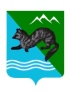 П О С Т А Н О В Л Е Н И ЕАДМИНИСТРАЦИИ СОБОЛЕВСКОГО МУНИЦИПАЛЬНОГО РАЙОНА КАМЧАТСКОГО КРАЯ10 ноября 2022                               с. Соболево                                           № 523О внесении изменений в постановление администрации Соболевского муниципального района 31.10.2022 № 499 «О внесении изменений в Правила выделения бюджетных ассигнований из бюджета Соболевского муниципального района на проведение аварийно-восстановительных работ и иных мероприятий, связанных с ликвидацией последствий стихийных бедствий и других чрезвычайных ситуаций, утвержденных постановлением администрации Соболевского муниципального района от 09.09.2022№416 «О выделения бюджетных ассигнований из бюджета Соболевского муниципального района на проведение аварийно-восстановительных работ и иных мероприятий, связанных с ликвидацией последствий стихийных бедствий и других чрезвычайных ситуаций»            В  целях приведения  в соответствие с  действующим  законодательством постановления администрации Соболевского муниципального района от 31.10.2022 №499 «О внесении изменений в Правила выделения бюджетных ассигнований из бюджета Соболевского муниципального района на проведение аварийно-восстановительных работ и иных мероприятий, связанных с ликвидацией последствий стихийных бедствий и других чрезвычайных ситуаций, утвержденных постановлением администрации Соболевского муниципального района от 09.09.2022№416 «О выделения бюджетных ассигнований из бюджета Соболевского муниципального района на проведение аварийно-восстановительных работ и иных мероприятий, связанных с ликвидацией последствий стихийных бедствий и других чрезвычайных ситуаций»  на  основании протеста прокуратуры Соболевского района от 09.11.2022 №07-02-2022 года АДМИНИСТРАЦИЯ ПОСТАНОВЛЯЕТ:       1.Внести в постановление администрации Соболевского муниципального района 31.10.2022 № 499 «О внесении изменений в Правила выделения бюджетных ассигнований из бюджета Соболевского муниципального района на проведение аварийно-восстановительных работ и иных мероприятий, связанных с ликвидацией последствий стихийных бедствий и других чрезвычайных ситуаций, утвержденных постановлением администрации Соболевского муниципального района от 09.09.2022№416 «О выделения бюджетных ассигнований из бюджета Соболевского муниципального района на проведение аварийно-восстановительных работ и иных мероприятий, связанных с ликвидацией последствий стихийных бедствий и других чрезвычайных ситуаций» следующие изменения:. Подпункты  2) и 3) пункта  3.4., изложенного в пункте 1.1. изложить в  новой  редакции:      «3.4. Единовременная материальная помощь оказывается:2) гражданам (семьям) в размере 20 000 (двадцати тысяч) рублей предоставляется однократно по одному жилому помещению ( домохозяйству) по постоянному проживанию по  данному адресу,  при незначительном ущербе имущества первой необходимости, в  связи с подъемом воды,  выше уровня  пола в  жилых помещениях граждан.          3)  гражданам, проживающим в жилых помещениях муниципального специализированного фонда Соболевского муниципального района,   аварийно-восстановительные работы в  жилых помещениях специализированного фонда,  осуществляются  силами и средствами администрации Соболевского муниципального района».         2. Управлению делами администрации Соболевского муниципального района опубликовать настоящее постановление в районной газете «Соболевский вестник» и разместить на официальном сайте Соболевского муниципального района Камчатского края в информационно-телекоммуникационной сети Интернет.        3. Настоящее постановление вступает в силу после его официального опубликования (обнародования) и распространяется  на правоотношения, возникшие с  06 октября 2022 года.        4. Контроль по исполнению настоящего положения возложить на отдел по социальному развитию, труду и культуре в составе управления делами  администрации Соболевского муниципального района.	Заместитель главы администрацииСоболевского муниципального района-Руководитель комитета по  экономике,ТЭК,ЖКХ и управлению муниципальным имуществом                                                                                      А.В. Колмаков